Smyslová aktivita "BORŮVKY"Smyslová aktivita "BORŮVKY"Smyslová aktivita "BORŮVKY"Smyslová aktivita "BORŮVKY"Smyslová aktivita "BORŮVKY"Smyslová aktivita "BORŮVKY"Smyslová aktivita "BORŮVKY"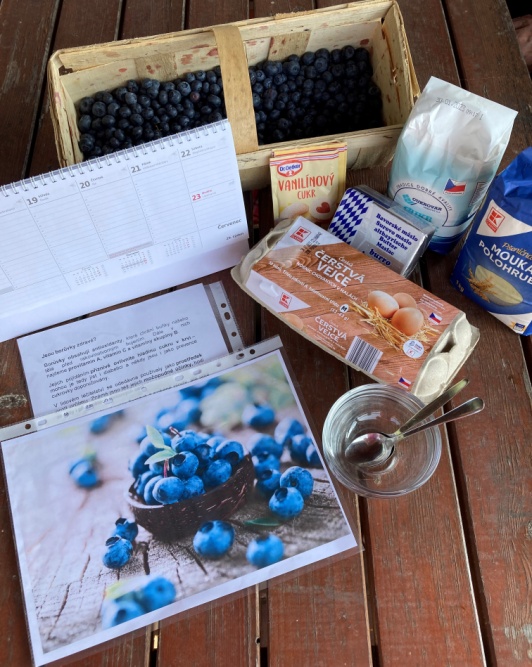 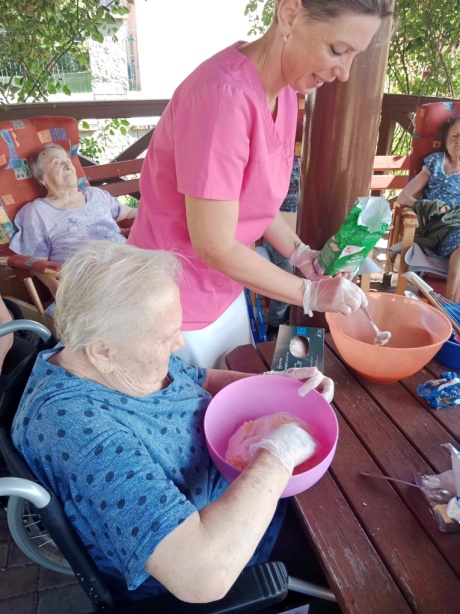 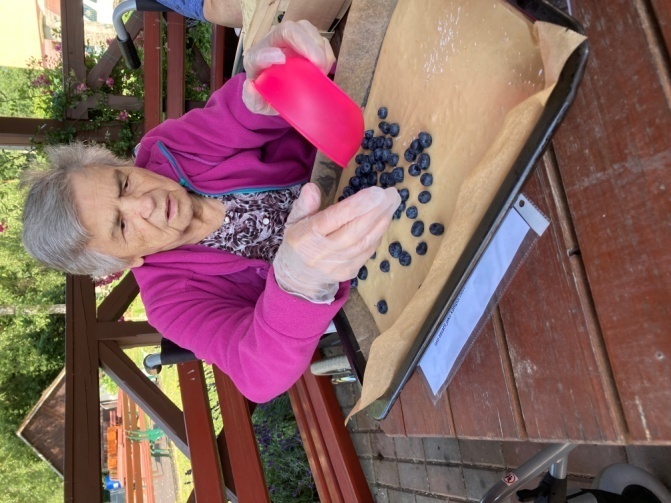 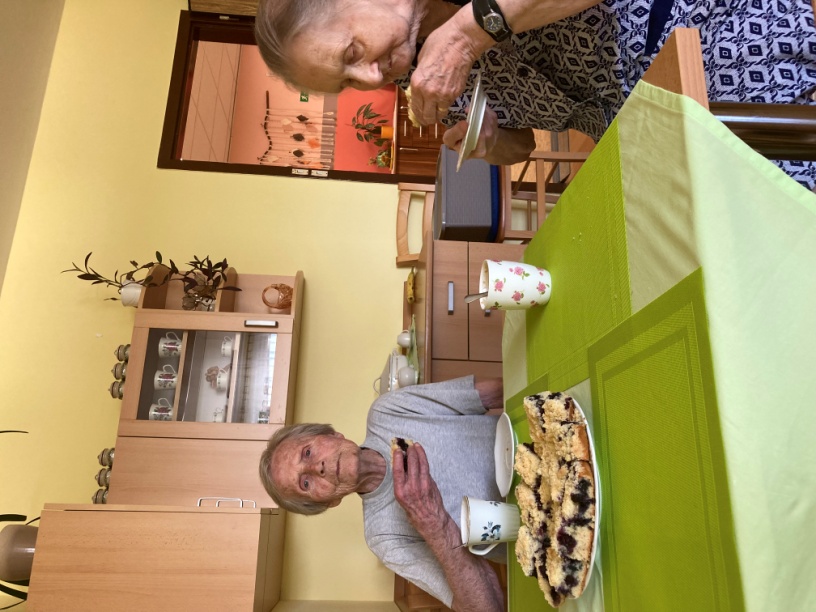 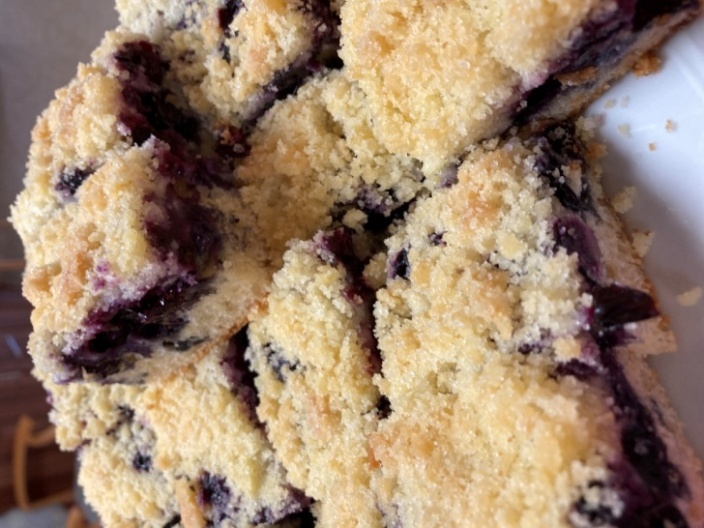 